APAE - ESCOLA DE EDUCAÇÃO ESPECIAL “DR. ARMANDO DE PAULA ASSIS”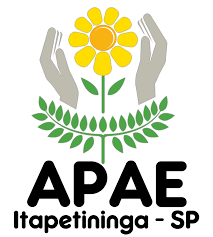 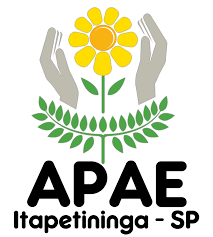 Itapetininga- SPÍndiceAtividades desenvolvidas na Escola (Setores de Psicologia, Serviço Social, Snoezelen, Equoterapia, e Beneficiários) de Março à Julho.ConclusãoAnexo - Registros de Fotos das AtividadesRELATÓRIO (Março à Julho/2018)ATIVIDADES DESENVOLVIDAS NA APAE ESCOLA DE EDUCAÇÃO ESPECIAL “DR. ARMANDO DE PAULA ASSIS”MARÇO:BENEFICIÁRIOSProjeto Identidade –Trabalhos com colagem, recorte, rasgo com papel.Trabalho de desenho do esquema corpóreo, com estimulação sensorial tátil.Atividades de vida diária (AVD). Calçar os sapatos, amarrar os cadarços e outros. Musicalização contextualizada com pistas visuais.Terapia snozelen – percepção visual, estímulo visual, olfativa e sensorial.Equoterapia Terapia Jogos simbólicos. Atividades físicas.Atendimento Fonoaudiólogo – Atividades voltadas a melhora dos sintomas comportamentais, linguagem e comunicação verbal e não verbal. Nos indivíduos não verbas a intenção é diminuir ou eliminar a presença de formas pré-simbólicas não conversacionais, como gritos, por exemplo, trocando por mecanismos conversacionais de comunicação, aumentando as intenções comunicativas e categorias pragmáticas. Nos indivíduos que falam, a terapia é direcionada no desenvolvimento da compreensão e expressão verbal, principalmente na semântica e pragmática, possibilitando maior autonomia e independência, desenvolvendo uma maior motivação para se comunicar. Esse trabalho faz uso da pasta de comunicação alternativa, do método TEACCH, entre outros. Participação na acolhida – melhorar o convívio dos beneficiários com os demais assistidos da entidade para desenvolver respeito mútuo, princípios e valores e possibilitar uma melhora em seu convívio social.Prática de Equitação – Atividades realizadas no mês com e sem montaria: percepção corporal, temporo-espacial e lateralidade, com o uso de pinos e argolas, bolas de diferentes tamanhos, vendas nos olhos e materiais diversos de equitação. Em montaria: cavalo ao passo em terreno inclinado, otimizando equilíbrio e controle postural, tanto em aclive quanto em declive. 	Equoterapia Terapia - O atendimento em grupo voltado à pessoas com TEA tem como objetivos, além dos benefícios da montaria em si, promover:- a iniciativa de trocas interativas (interação social recíproca), 
- intencionalidade de ação, 
- noção de individuação,
- organização sensorial dos praticantes.Musicalização – Trabalho de ritmo, realizando acompanhamento com músicas selecionadas com palmas, gestos, repetições, batidas na mesa com a mão e com palitos em madeira.Teatro – Jogo simbólico. Os assistidos participaram dos ensaios e encenação da paixão de Cristo em comemoração à Páscoa.Comunicação e Interação Social – Estimulação da comunicação, memória e interação.Atividades Esportivas – Aulas de Educação Física e gincanas. Circuito Funcional – noções de trabalho em equipe, noção espacial, limites corporais e as demais potencialidades.Ritmos – a dança em diferentes estilos para trabalhar a conscientização corporal, movimentos expressivos, valorização do movimento individual e a relação com o outro.AVD e Autocuidado – Diariamente são realizadas as práticas de higiene bucal e cuidados pessoais. Dia da beleza – Em comemoração ao dia da Síndrome de Down, os assistidos receberam noções básicas de higiene com a pele, beleza e auto maquiagem. AVP – Organização da sala de aula, contagem de assistidos na entidade para controle da cozinha.Jardim Sensorial – manutenção e cuidados básicos do jardim, bem como das decorações e flores do local. Foi possível trabalhar organização e trabalho em equipe.Horta – manutenção do local, irrigação, limpeza dos canteiros. Sendo trabalhada a responsabilidade do cuidado básico para que o plantio cresça, paciência para esperar que as verduras passem por todas as etapas (semente, muda, verdura e maturação para a colheita). Organização e cuidado com os materiais utilizados.SERVIÇO SOCIAL, PSICOLOGIA, TERAPIA SNOZELEN E EQUOTERAPIA.Reunião na Secretaria de Transito para organização de Transporte escolar.Realizado acompanhamento externo em consultas médicas de 02 alunos. Realizado acompanhamento externo em atendimento na defensoria pública 01 alunos. Participação na Capacitação “Como Estabelecer Parceria com o poder Público” -Promovido pela Federação das APAES.Participação na Vacinação contra o vírus Influenza – Promovido na APAE em parceria com Secretaria de Saúde.Participação no curso “Emprego Apoiado” – Promovido pela Federação das APAES 14 Visitas domiciliares.38 Atendimentos psicossociais aos pais.32 Atendimentos psicossociais aos alunos.40 Contato e encaminhamentos para a Rede (CRAS, CREAS, Conselho Tutelar, etc...).Suporte psicossocial em sala atendendo aos 45 alunos.46 Atendimento aos professores para suporte em sala 02 Realizações de Avaliações de alunos para ingresso na Escola.Participação na Atividade Especial da Paixão de Cristo/Páscoa. Participação na Atividade “Dia da Família na Escola “23 sessões Snoezelen34 sessões Equoterapia9 sessões fonoaudiólogoABRIL:BENEFICIÁRIOS Projeto Identidade Trabalhos com colagem, recorte, pintura, rasgo com papel, desenho, montagem de painel, transposição de objetos, jogos de encaixe, jogo da memória.Trabalho de reconhecimento com o espelho.Atividades de vida diária (AVD). Calçar os sapatos, amarrar os cadarços, arrumar os cabelos. Musicalização contextualizada com pistas visuais.Terapia snozelen – percepção visual, estímulo visual, olfativa e sensorial.Equoterapia Terapia.Atendimento Fonoaudiólogo – Mantido o estímulo. Jogos simbólicos. Atividades físicas.Participação na acolhida – melhorar o convívio dos beneficiários com os demais assistidos da entidade para desenvolver respeito mútuo, princípios e valores e possibilitar uma melhora em seu convívio social. Rotina estruturada – Método TEACCH. Intercâmbio entre as salas TEA com roda de brincadeiras.Prática de Equitação – Atividades realizadas no mês com e sem montaria (EQUOTERAPIA): Conduta mantida.Musicalização – Trabalho de ritmo, realizando acompanhamento com músicas selecionadas com palmas, gestos, repetições, batidas na mesa com a mão e com palitos em madeira.Teatro – Participação na apresentação do Projeto contos de fadas. Intercâmbio com as turmas do Sócio educacional. Dia do índio, com pintura facial e contextualização por meio de imagens. Comunicação e Interação Social – Estimulação da comunicação, memória e interação.Atividades Esportivas – Aulas de Educação Física e gincanas. Circuito Funcional – noções de trabalho em equipe, noção espacial, limites corporais e as demais potencialidades.Caminhada – Em busca de apropriação do ambiente escolar e noções de espaço.AVD e Autocuidado – Diariamente são realizadas as práticas de higiene bucal e cuidados pessoais. AVP – Organização da sala de aula, contagem de assistidos na entidade para controle da cozinha.Jardim Sensorial – manutenção e cuidados básicos do jardim, bem como das decorações e flores do local. Foi possível trabalhar organização e trabalho em equipe.Horta – Conduta mantida.SERVIÇO SOCIAL, PSICOLOGIA E TERAPIA SNOZELEN E EQUOTERAPIA.Acompanhamento externo de 01 aluno em consulta médica.08 visitas domiciliares.11 Atendimentos psicossociais aos pais.19 Atendimentos psicossociais aos alunos.Contato e encaminhamentos para a Rede (CRAS, CREAS, Conselho Tutelar, etc...).Suporte psicossocial em sala atendendo aos 45 alunos.Participação em reunião da Rede de Enfrentamento (Casos Samuel Gustavo, Julia Carolina, Kevin e Felipe Camargo)Participação em reunião com Conselho tutelar para discussão de casos dos alunos Gustavo e Marcus18 sessões Snoezelen36 sessões Equoterapia10 sessões fonoaudiólogoMAIO:  BENEFICIÁRIOSProjeto Bichinhos do JardimPintura com os dedos, pincel, recorte, colagem com materiais diversos, pintura, jogo de encaixe.Trabalho no jardim sensorial.Atividades de vida diária (AVD).Musicalização contextualizada com pistas visuais, gestos e palmas.Terapia snozelen – percepção visual, estímulo visual, olfativa e sensorial.Equoterapia Terapia.Jogos simbólicos. Atividades físicas.Participação na acolhida – melhorar o convívio dos beneficiários com os demais assistidos da entidade para desenvolver respeito mútuo, princípios e valores.Prática de Equitação (EQUOTERAPIA) – Cavalo ao passo, sem alteração de velocidade, com inclinação de terreno aclive/declive. Percepção corporal e espacial, passando com o cavalo sob túnel e arvores com galhos baixos. E cuidados com o animal.Musicalização – trabalho em roda, com estímulo visual, gestos e movimentos.Comunicação e Interação Social – realizado trabalho para estimular a comunicação, socialização, espera da vez, respiração, fala e memória.Atividades Esportivas – Atividades voltadas ao equilíbrio e a noções de lateralidade.Ritmos – conduta mantida.AVD e Autocuidado – escovação adequada, cuidados com os materiais de higiene. Cuidados com os vestiários, organizar e dobrar as roupas. AVP – Organização da sala de aula e contagem de assistidos na entidade para controle da cozinha.Jardim Sensorial – conduta mantida.Horta – cuidados do local e com os canteiros, organização e limpeza dos materiais utilizados, adubagem dos canteiros e colheita das verduras e temperos já maduros, os quais foram levados para serem usados em casa pela família. Snoezelen – conduta mantida.Atividade extra – Semana da Família na Escola. Apresentação de músicas, danças e momento de cuidados pessoais em parceria com o Instituto Embelleze.        SERVIÇO SOCIAL, PSICOLOGIA, TERAPIA SNOZELEN E EQUOTERAPIA.Ministrada capacitação para motoristas e monitores do transporte escolar.Acompanhamento externo de 02 alunos em consulta médica. 17 Atendimentos psicossociais aos pais.22 Atendimentos psicossociais aos alunos.02 visitas domiciliaresSuporte psicossocial em sala atendendo aos 45 alunos.Realização de 02 avaliaçõesContato e encaminhamentos para a Rede (CRAS, CREAS, Conselho Tutelar, etc...).Realização da Festa do dia da Família	Reunião com CAPS IJ para definição de proposta no trabalho, e discussão de casos Marcus Felipe, Gustavo Alves, Júlia Kerne, Kaique José, Octávio Vieira, Vinícius Saraiva e Carlos Miguel.8 sessões Snoezelen30 sessões Equoterapia2 sessões fonoaudiólogoJUNHO:Projeto Bichinhos do JardimPintura com os dedos, pincel, recorte, picotagem, colagem com materiais diversos, pintura, jogo de encaixe e reciclagem de material.Trabalho no jardim sensorial.Atividades de vida diária (AVD).Musicalização contextualizada com pistas visuais, gestos e palmas.Terapia snozelen – percepção visual, estímulo visual, olfativa e sensorial.Jogos simbólicos. Atividades físicas.Participação na acolhida – melhorar o convívio dos beneficiários com os demais assistidos da entidade para desenvolver respeito mútuo, princípios e valores.Prática de Equitação (EQUOTERAPIA) – Prática mantida.Musicalização – trabalho em roda, com estímulo visual, gestos e movimentos.Comunicação e Interação Social – realizado trabalho para estimular a comunicação, socialização, espera da vez, respiração, fala e memória.Atividades Esportivas – Treino de coordenação, com o uso de cordas, cones e bambolês. Também foi utilizada cama elástica para trabalhar a noção espacial. Neste mês foi possível trabalhar a paciência e a competitividade de uma forma positiva durante as atividades realizadas.Circuito Funcional – trabalhar atividades como: equilíbrio, coordenação, direção, força, percepção corporal e espacial.Ritmos – conduta mantida.AVD e Autocuidado – escovação adequada, cuidados com os materiais de higiene. Cuidados com os vestiários, organizar e dobrar as roupas. AVP – Organização da sala de aula e contagem de assistidos na entidade para controle da cozinha.Jardim Sensorial – conduta mantida.Horta – cuidados do local e com os canteiros, organização e limpeza dos materiais utilizados, adubagem dos canteiros e colheita das verduras e temperos já maduros, os quais foram levados para serem usados em casa pela família. Snoezelen – conduta mantida.Atividade extra – Atividades recreativas e educacionais com o tema da Copa. Abertura da copa, com dança, hino Nacional e estímulo do convívio social. Ensaios para a quadrilha e apresentação no final do mês na tradicional festa junina. SERVIÇO SOCIAL, PSICOLOGIA, TERAPIA SNOZELEN E EQUOTERAPIA.08 Atendimentos psicossociais aos pais.14 Atendimentos psicossociais aos alunos.06 visitas domiciliaresSuporte psicossocial em sala atendendo aos 45 alunos.Realização de 02 avaliaçõesContato e encaminhamentos para a Rede (CRAS, CREAS, Conselho Tutelar, etc...).Realização de Festa Junina	Reunião com CAPS II para discussão dos casos dos alunos Daniel e Samuel Savariego.Participação em reunião de professores e conselho de classe4 sessões Snoezelen36 sessões Equoterapia3 sessões fonoaudiólogoJULHO:BENEFICIÁRIOS Recesso Escolar dos beneficiários – 15 dias.Projeto Frutas, cores e sabores.Pintura com os dedos, pincel, recorte, picotagem, colagem com materiais diversos, pintura, jogo de encaixe, culinária.Trabalho no jardim sensorial.Atividades de vida diária (AVD).Musicalização contextualizada com pistas visuais, gestos e palmas.Terapia snozelen – percepção visual, estímulo visual, olfativa e sensorial.Jogos simbólicos. Atividades físicas.Culinária.Participação na acolhida – melhorar o convívio dos beneficiários com os demais assistidos da entidade para desenvolver respeito mútuo, princípios e valores.Prática de Equitação (EQUOTERAPIA) – Prática mantida.Musicalização – trabalho em roda, com estímulo visual, gestos e movimentos.Comunicação e Interação Social – realizado trabalho para estimular a comunicação, socialização, espera da vez, respiração, fala e memória.Atividades Esportivas – Treino voltado para a abordagem do esquema corpóreo.Circuito Funcional – trabalhar atividades como: equilíbrio, coordenação, direção, força, percepção corporal e espacial.Ritmos – conduta mantida.AVD e Autocuidado – escovação adequada, cuidados com os materiais de higiene. Cuidados com os vestiários, organizar e dobrar as roupas. AVP – Organização da sala de aula e contagem de assistidos na entidade para controle da cozinha.Jardim Sensorial – conduta mantida.Horta – cuidados do local e com os canteiros, organização e limpeza dos materiais utilizados, adubagem dos canteiros e colheita das verduras e temperos já maduros, os quais foram levados para serem usados em casa pela família. Snoezelen – conduta mantida.SERVIÇO SOCIAL, PSICOLOGIA, TERAPIA SNOZELEN E EQUOTERAPIA.04 Atendimentos psicossociais aos pais.06 Atendimentos psicossociais aos alunos.01 visita domiciliarSuporte psicossocial em sala atendendo aos 45 alunos.Realização de 02 avaliaçõesContato e encaminhamentos para a Rede (CRAS, CREAS, Conselho Tutelar, etc...).Realização da Festa do dia da Família	Participação em reunião da Rede de Enfrentamento (Casos Samuel Gustavo, Julia Carolina e Kevin.)Reunião com professores e monitores19 sessões Snoezelen10 sessões Equoterapia5 sessões fonoaudiólogoCONCLUSÃODentro dos objetivos específicos podemos destacar e concluir:- Estimular, de acordo com interesse e as potencialidades de cada aluno, a aquisição de autonomia e independência nas habilidades básicas, de maneira funcional;- Trabalhar as competências sociais e promover a inclusão do aluno na comunidade;- Proporcionar o bem-estar e melhora da qualidade de vida;- Oportunizar ao aluno o desenvolvimento de habilidades nas áreas, comunicação, autocuidado, vida familiar, vida social, autonomia, saúde/segurança e lazer.Foi possível promover através dos projetos utilizados no período, a estimulação necessária de acordo com as potencialidades de cada sala e de cada aluno. Além das ações voltadas as atividades de vida diária e atividade de vida prática. Através dos projetos desenvolvidos em sala e com cronograma específico foi possível trabalhar aspectos sociais, pedagógicos, e habilidades individuais.- Oferecer ajuda e apoio contínuo, diversificando o currículo e atendimento complementar dos serviços especializados nas áreas de saúde e assistência social.Através das visitas domiciliares foi possível promover encaminhamentos referentes à área da saúde e assistência social, visando fortalecimento de vínculos das famílias, e a apropriação das políticas públicas, bem como dos serviços fornecidos pelo Município (CRAS, CREAS, Conselho Tutelar, Secretarias e demais órgãos). Foram realizadas 26 visitas domiciliares no período, constatando que 57,8% dos alunos receberam a equipe em casa, e 42,2% ainda não receberam.- Propiciar o envolvimento das famílias conscientizando-os sobre a importância do seu papel na melhoria do processo de desenvolvimento dos alunos.Foram realizadas duas reuniões de pais, focando no contato da família com a aprendizagem escolar, e também nas orientações acerca da dinâmica dos alunos na escola. Também foram realizadas atividades do dia da família por duas vezes, sendo incluído no calendário substituindo dia das mães e dia dos pais por dia da família, considerando a estrutura familiar apresentada em torno da diversidade. Nas reuniões tivemos a participação de 47,3 % dos pais, e falta de 52,7% sendo contabilizado as reuniões bimestrais bem como os dias da família. A participação dos pais foi registrada através de lista de presença e registro em fotos pela equipe. Atenciosamente,____________________________________           _____________________________________                Julliana Arruda Corrêa Batista                                              Gisele Cristina S. P. Arruda                Coordenadora Pedagógica                                                           Assistente Social                                                                                                                                 CRESS 51307__________________________________José Hugo Furlan Psicólogo CRP 06/128964